Телевизионный анонс на июньМосква, 02.06.2023Лучшие фильмы для всей семьи — в июне на телеканале «Киносемья»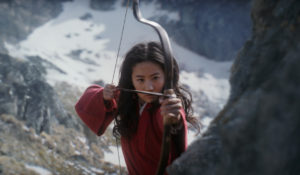 Кино про супергероев, приключения, фантастика и мультфильмы для взрослых и детей — смотрите в июне на «Киносемье». «Пальма» ― Виктор Добронравов («Солдатик», сериал «Шифр») в трогательном фильме о настоящей дружбе человека и его преданного питомца.«Мулан» — зрелищный игровой ремейк одноименного мультфильма Disney по мотивам китайской баллады об отважной воительнице. Восточный колорит, фантастические костюмы, экшн-сцены и потрясающие визуальные эффекты!«Фантастическая четверка» ― ремейк популярного фильма о первой команде супергероев Вселенной комиксов Marvel с новым поколением актеров.«Этерна: Часть первая» — наш ответ «Игре престолов». Экранизация масштабной фэнтези-эпопеи Веры Камши «Отблески Этерны». В волшебном королевстве Талиг изгнанный принц Альдо пытается вернуть трон, а герцог Ричард — отомстить за своего погибшего отца-мятежника. В главных ролях Юрий Чурсин («Союз спасения») и Юлия Хлынина («Дуэлянт»).«Чук и Гек. Большое приключение» — Владимир Вдовиченков и Юлия Снигирь в современной киноадаптации детской классики Аркадия Гайдара. Два брата со своей заботливой мамой отправляются в Сибирь к отцу-геологу, чтобы вместе отметить приближающийся Новый год.Контакты:Пресс-служба ООО «ТПО Ред Медиа»Вероника СмольниковаТел.: +7 (495) 777-49-94 доб. 733Тел. моб.: +7 (988) 386-16-52E-mail: smolnikovavv@red-media.ruБольше новостей на наших страницах в ВК, ОК и Telegram.Информация о телеканале:КИНОСЕМЬЯ. Телеканал для всей семьи. Фильмы, которые понравятся и детям, и взрослым. Кино про супергероев, приключения, фантастика и полнометражные мультфильмы о дружбе и семейных ценностях. 100% позитивных эмоций. Круглосуточное вещание без рекламы. Входит в премиальный пакет «Настрой кино!». Производится компанией «Ред Медиа». www.nastroykino.ruРЕД МЕДИА. Ведущая российская телевизионная компания по производству и дистрибуции тематических телеканалов для кабельного и спутникового вещания. Входит в состав «Газпром-Медиа Холдинга». Компания представляет дистрибуцию 39 тематических телеканалов форматов SD и HD, включая 18 телеканалов собственного производства. Телеканалы «Ред Медиа» являются лауреатами международных и российских премий, вещают в 980 городах на территории 43 стран мира и обеспечивают потребности зрительской аудитории во всех основных телевизионных жанрах: кино, спорт, развлечения, познание, музыка, стиль жизни, хобби, детские. www.red-media.ru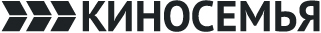 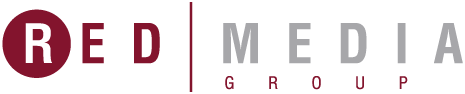 2 июня в 20:15 — «Пальма»Овчарка по кличке Пальма вынужденно расстается с хозяином: тот улетает за границу, а верную собаку не берут на рейс и оставляют прямо на летном поле. Пальма прячется в аэропорту и каждый день встречает самолеты в надежде, что хозяин вернулся. Но время идет… 9-летний Коля — тоже новенький в аэропорту: он потерял маму и переехал к отцу-пилоту, которого почти не знает. Пальма становится для мальчика родственной душой и лучшим другом. А отцу Коли, летчику Лазареву, предстоит заслужить доверие и любовь сына, сделав нелегкий выбор между карьерой и семьей. И найти способ не разлучить друзей, когда за Пальмой однажды возвращается хозяин.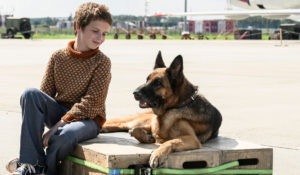 Производство: 2020 г. Япония, РоссияРежиссер: Александр Домогаров мл.В ролях: Виктор Добронравов, Лили, Леонид Басов, Владимир Ильин, Валерия Федорович21 июня в 20:15 — «Мулан»Изданный императором Китая указ о призыве на службу в армии одного мужчины из каждой семьи для защиты страны от северных захватчиков вдохновляет Мулан, старшую дочь почетного воина, занять в войсках место больного отца. Маскируясь под мужчину, девушка подвергается испытаниям на каждом шагу, проявляя свои внутреннюю силу и истинный потенциал. Мулан ждет эпичное путешествие, которое превратит её в доблестного воина, позволит заслужить уважение народа и стать гордостью отца.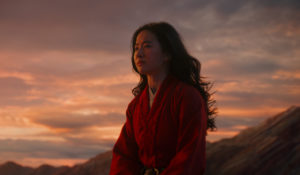 Производство: 2020 г. США, Китай, КанадаРежиссер: Ники КароВ ролях: Лю Ифэй, Донни Йен, Гун Ли, Джет Ли, Джейсон Скотт Ли, Йосон Ань, Ма Ци, Розалинд Чао, Чжэн Пэйпэй, Сюзанна Тан23 июня в 20:15 — «Фантастическая четверка»История о четырех молодых астронавтах, которые отважились на авантюрное путешествие в параллельное измерение для исследования аномальной волны космической энергии. Вернувшись из путешествия, они обнаружили у себя суперспособности, которые навсегда изменили их жизни…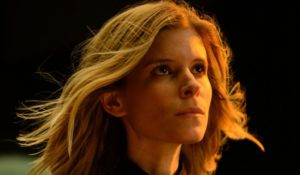 Производство: 2015 г. США, Германия, ВеликобританияРежиссер: Джош ТранкВ ролях: Майлз Теллер, Майкл Б. Джордан, Кейт Мара26 июня в 20:15 — «Этерна: Часть первая»Законный наследник престола в изгнании и сын убитого мятежника — что между ними общего? У каждого своя цель: один мечтает занять трон и вернуть семье былую славу, другой — отомстить убийце отца, который служит узурпаторам. Юноши вступают в масштабную борьбу за власть и честь, в которой те, кто казались друзьями, могут предать, а былые враги превратиться в союзников. Ради достижения цели и принцу, и сыну бунтовщика придется рискнуть самым ценным и сделать главный выбор в своей жизни — пойти предначертанным путем или выступить против самой судьбы.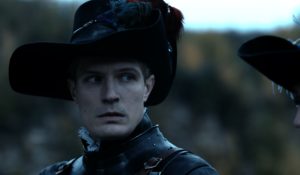 Производство: 2022 г. РоссияРежиссер: Евгений НевскийВ ролях: Анар, Павел Крайнов, Юрий Чурсин, Денис Нурулин, Валентина Ляпина29 июня в 20:15 — «Чук и Гек. Большое приключение»Два дружных, но озорных брата Чук и Гек живут с любящей мамой в Москве и скучают по папе, который работает далеко на Севере. Решив во что бы то ни стало встретить наступающий Новый год вместе, они отправляются в захватывающее путешествие к таинственным Синим горам. Теперь их ждёт самое большое приключение в их жизни, ведь в новогодние праздники возможны любые, даже самые невероятные чудеса.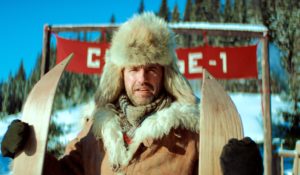 Производство: 2022 г. РоссияРежиссер: Александр КоттВ ролях: Андрей Андреев, Евгений Цыганов, Юрий Степанов, Владимир Вдовиченков, Юлия Снигирь